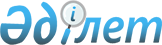 О мерах по реализации Закона Республики Казахстан от 15 января 2013 года "О внесении изменений и дополнений в некоторые законодательные акты Республики Казахстан по вопросам Внутренних войск Министерства внутренних дел Республики Казахстан"Распоряжение Премьер-Министра Республики Казахстан от 7 февраля 2013 года 19-р

      1. Утвердить прилагаемый перечень нормативных правовых актов, принятие которых необходимо в целях реализации Закона Республики Казахстан от 15 января 2013 года «О внесении изменений и дополнений в некоторые законодательные акты Республики Казахстан по вопросам Внутренних войск Министерства внутренних дел Республики Казахстан» (далее - перечень).



      2. Министерству внутренних дел Республики Казахстан:



      1) разработать и в установленном порядке внести на утверждение в Правительство Республики Казахстан проекты нормативных правовых актов согласно перечню; 



      2) принять соответствующие ведомственные нормативные правовые акты и проинформировать Правительство Республики Казахстан о принятых мерах.       Премьер-Mинистp                            С.Ахметов

Утвержден         

распоряжением Премьер-Министра

Республики Казахстан    

от 7 февраля 2013 года № 19-р 

Перечень

нормативных правовых актов, принятие которых необходимо в

целях реализации Закона Республики Казахстан от 15 января 2013

года «О внесении изменений и дополнений в некоторые 

законодательные акты Республики Казахстан по вопросам

Внутренних войск Министерства внутренних дел

Республики Казахстан»
					© 2012. РГП на ПХВ «Институт законодательства и правовой информации Республики Казахстан» Министерства юстиции Республики Казахстан
				№ п/пНаименование нормативного правового актаФорма актаГосударственные органы, ответственные за исполнениеСрок разработки и внесения в Правительство123451.О внесении изменений и дополнений в некоторые указы Президента Республики КазахстанУказ Президента Республики КазахстанМинистерство внутренних дел Республики КазахстанФевраль

2013 года2.О внесении изменений и дополнений в некоторые решения Правительства Республики КазахстанПостановление Правительства Республики КазахстанМинистерство внутренних дел Республики КазахстанФевраль

2013 года3.О внесении изменений и дополнений в некоторые приказы Министра внутренних дел Республики КазахстанПриказ Министра внутренних дел Республики КазахстанМинистерство внутренних дел Республики КазахстанФевраль

2013 года